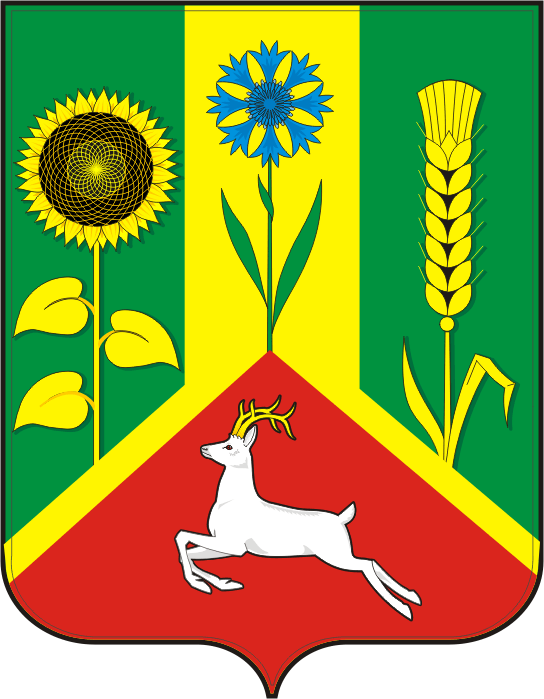 СОВЕТ ДЕПУТАТОВ муниципального образования Васильевский СЕЛЬСОВЕТ САРАКТАШСКОГО РАЙОНА оренбургской областичетвёртый созывР Е Ш Е Н И Е Очередное тринадцатое заседания Совета депутатовВасильевского сельсовета Саракташского района четвёртого созыва25 марта 2022 г                            с. Васильевка                                   № 65Об исполнении бюджета муниципального образования    Васильевский сельсовет за 4 квартал 2021 годНа основании статей 12, 132 Конституции Российской Федерации, статьи 9 Бюджетного кодекса Российской Федерации, статьи 35 Федерального закона от 06.10.2003 года № 131-ФЗ «Об общих принципах местного самоуправления в Российской Федерации» и Устава Васильевского сельсовета, Совет депутатов Васильевского сельсовета      РЕШИЛ:          1.  Принять к сведению  отчет об исполнении бюджета муниципального образования Васильевский  сельсовет за 4 квартал  2021  по   доходам в сумме  10 065 520,88 тыс. рублей и расходам в сумме 9 673 301,39 тыс. рублей с превышением доходов над расходами в сумме  392 219,49 тыс. рублей.          1.1. Утвердить исполнение:- по   доходам   бюджета сельсовета   за  4 квартал 2021 год  согласно  приложению  №1,- по структуре расходов бюджета   сельсовета  за  4 квартал 2021  год согласно приложению №1.2. Настоящее решение вступает в силу после дня его обнародования и подлежит размещению на официальном сайте Васильевского сельсовета в сети «интернет».  3. Контроль за исполнением данного решения возложить на постоянную комиссию  по бюджетной, налоговой и финансовой политике, собственности и экономическим вопросам, торговле и быту  (Мурсалимов К.Х.).Председатель Совета депутатов -Глава муниципального образования                                        А.Н. СерединовРазослано: прокурору района, постоянной комиссии, на сайт, в дело.Приложение к решению Совета депутатов Васильевского сельсовета от 25.03.2022 г №  65                                                                                                                               Доходы бюджетаПриложение к решению Совета депутатов Васильевского сельсовета от 25.03.2022 г №  65                                                                                                                               Доходы бюджетаПриложение к решению Совета депутатов Васильевского сельсовета от 25.03.2022 г №  65                                                                                                                               Доходы бюджетаПриложение к решению Совета депутатов Васильевского сельсовета от 25.03.2022 г №  65                                                                                                                               Доходы бюджетаПриложение к решению Совета депутатов Васильевского сельсовета от 25.03.2022 г №  65                                                                                                                               Доходы бюджетаПриложение к решению Совета депутатов Васильевского сельсовета от 25.03.2022 г №  65                                                                                                                               Доходы бюджетаНаименование показателяКод строкиКод дохода по бюджетной классификацииУтвержденные бюджетные назначенияИсполненоНеисполненные назначения123456Доходы бюджета - всего010X9 962 101,8610 065 520,880,00в том числе:НАЛОГОВЫЕ И НЕНАЛОГОВЫЕ ДОХОДЫ010000 100000000000000004 056 901,864 208 537,550,00НАЛОГИ НА ПРИБЫЛЬ, ДОХОДЫ010000 10100000000000000935 500,00961 971,600,00Налог на доходы физических лиц010000 10102000010000110935 500,00961 971,600,00Налог на доходы физических лиц с доходов, источником которых является налоговый агент, за исключением доходов, в отношении которых исчисление и уплата налога осуществляются в соответствии со статьями 227, 227.1 и 228 Налогового кодекса Российской Федерации010000 10102010010000110924 000,00950 525,580,00Налог на доходы физических лиц с доходов, источником которых является налоговый агент010182 10102010011000110924 000,00950 500,430,00Налог на доходы физических лиц с доходов, источником которых является налоговый агент, за исключением доходов, в отношении которых исчисление и уплата налога осуществляются в соответствии со статьями 227, 227.1 и 228 Налогового кодекса Российской Федерации (пени по соответствующему платежу)010182 101020100121001100,0025,150,00Налог на доходы физических лиц с доходов, полученных физическими лицами в соответствии со статьей 228 Налогового кодекса Российской Федерации010000 1010203001000011011 500,0011 446,0253,98Налог на доходы физических лиц с доходов, полученных физическими лицами в соответствии со статьей 228 Налогового кодекса Российской Федерации (сумма платежа (перерасчеты, недоимка и задолженность по соответствующему платежу, в том числе по отмененному)010182 1010203001100011011 500,0011 133,63366,37Налог на доходы физических лиц с доходов, полученных физическими лицами в соответствии со статьей 228 Налогового кодекса Российской Федерации (пени по соответствующему платежу)010182 101020300121001100,00274,890,00Налог на доходы физических лиц с доходов, полученных физическими лицами в соответствии со статьей 228 Налогового кодекса Российской Федерации (суммы денежных взысканий (штрафов) по соответствующему платежу согласно законодательству Российской Федерации)010182 101020300130001100,0037,500,00НАЛОГИ НА ТОВАРЫ (РАБОТЫ, УСЛУГИ), РЕАЛИЗУЕМЫЕ НА ТЕРРИТОРИИ РОССИЙСКОЙ ФЕДЕРАЦИИ010000 103000000000000001 369 500,001 491 749,010,00Акцизы по подакцизным товарам (продукции), производимым на территории Российской Федерации010000 103020000100001101 369 500,001 491 749,010,00Доходы от уплаты акцизов на дизельное топливо, подлежащие распределению между бюджетами субъектов Российской Федерации и местными бюджетами с учетом установленных дифференцированных нормативов отчислений в местные бюджеты010000 10302230010000110630 000,00688 680,230,00Доходы от уплаты акцизов на дизельное топливо, подлежащие распределению между бюджетами субъектов Российской Федерации и местными бюджетами с учетом установленных дифференцированных нормативов отчислений в местные бюджеты (по нормативам, установленным федеральным законом о федеральном бюджете в целях формирования дорожных фондов субъектов Российской Федерации)010100 10302231010000110630 000,00688 680,230,00Доходы от уплаты акцизов на моторные масла для дизельных и (или) карбюраторных (инжекторных) двигателей, подлежащие распределению между бюджетами субъектов Российской Федерации и местными бюджетами с учетом установленных дифференцированных нормативов отчислений в местные бюджеты010000 103022400100001104 500,004 843,310,00Доходы от уплаты акцизов на моторные масла для дизельных и (или) карбюраторных (инжекторных) двигателей, подлежащие распределению между бюджетами субъектов Российской Федерации и местными бюджетами с учетом установленных дифференцированных нормативов отчислений в местные бюджеты (по нормативам, установленным федеральным законом о федеральном бюджете в целях формирования дорожных фондов субъектов Российской Федерации)010100 103022410100001104 500,004 843,310,00Доходы от уплаты акцизов на автомобильный бензин, подлежащие распределению между бюджетами субъектов Российской Федерации и местными бюджетами с учетом установленных дифференцированных нормативов отчислений в местные бюджеты010000 10302250010000110843 000,00915 663,130,00Доходы от уплаты акцизов на автомобильный бензин, подлежащие распределению между бюджетами субъектов Российской Федерации и местными бюджетами с учетом установленных дифференцированных нормативов отчислений в местные бюджеты (по нормативам, установленным федеральным законом о федеральном бюджете в целях формирования дорожных фондов субъектов Российской Федерации)010100 10302251010000110843 000,00915 663,130,00Доходы от уплаты акцизов на прямогонный бензин, подлежащие распределению между бюджетами субъектов Российской Федерации и местными бюджетами с учетом установленных дифференцированных нормативов отчислений в местные бюджеты010000 10302260010000110-108 000,00-117 437,660,00Доходы от уплаты акцизов на прямогонный бензин, подлежащие распределению между бюджетами субъектов Российской Федерации и местными бюджетами с учетом установленных дифференцированных нормативов отчислений в местные бюджеты (по нормативам, установленным федеральным законом о федеральном бюджете в целях формирования дорожных фондов субъектов Российской Федерации)010100 10302261010000110-108 000,00-117 437,660,00НАЛОГИ НА СОВОКУПНЫЙ ДОХОД010000 105000000000000001 000,00944,7955,21Налог, взимаемый в связи с применением упрощенной системы налогообложения010000 105010000000001100,0072,700,00Налог, взимаемый с налогоплательщиков, выбравших в качестве объекта налогообложения доходы010000 105010100100001100,0072,700,00Налог, взимаемый с налогоплательщиков, выбравших в качестве объекта налогообложения доходы010000 105010110100001100,0072,700,00Налог, взимаемый с налогоплательщиков, выбравших в качестве объекта налогообложения доходы (сумма платежа (перерасчеты, недоимка и задолженность по соответствующему платежу, в том числе по отмененному)010182 105010110110001100,0072,700,00Единый сельскохозяйственный налог010000 105030000100001101 000,00872,09127,91Единый сельскохозяйственный налог010000 105030100100001101 000,00872,09127,91Единый сельскохозяйственный налог (сумма платежа (перерасчеты, недоимка и задолженность по соответствующему платежу, в том числе по отмененному)010182 105030100110001101 000,00834,50165,50Единый сельскохозяйственный налог (пени по соответствующему платежу)010182 105030100121001100,0037,590,00НАЛОГИ НА ИМУЩЕСТВО010000 106000000000000001 340 500,001 336 711,293 788,71Налог на имущество физических лиц010000 1060100000000011014 500,0014 239,74260,26Налог на имущество физических лиц, взимаемый по ставкам, применяемым к объектам налогообложения, расположенным в границах сельских поселений010000 1060103010000011014 500,0014 239,74260,26Налог на имущество физических лиц ,взимаемый по ставкам ,применяемых к объектам налогообложения, расположенных в границах поселений010182 1060103010100011014 500,0013 327,761 172,24Налог на имущество физических лиц ,взимаемый по ставкам, применяемый к объектам налогообложения, расположенным в границах сельских поселений (пени по соответствующему платежу)010182 106010301021001100,00911,980,00Земельный налог010000 106060000000001101 326 000,001 322 471,553 528,45Земельный налог с организаций010000 10606030000000110276 000,00279 701,100,00Земельный налог с организаций, обладающих земельным участком, расположенным в границах сельских поселений010000 10606033100000110276 000,00279 701,100,00Земельный налог с организаций, обладающих земельным участком, расположенным в границах сельских поселений (сумма платежа (перерасчеты, недоимка и задолженность по соответствующему платежу, в том числе по отмененному)010182 10606033101000110276 000,00276 151,330,00Земельный налог с организаций, обладающих земельным участком, расположенным в границах сельских поселений (пени по соответствующему платежу)010182 106060331021001100,003 549,770,00Земельный налог с физических лиц010000 106060400000001101 050 000,001 042 770,457 229,55Земельный налог с физических лиц, обладающих земельным участком, расположенным в границах сельских поселений010000 106060431000001101 050 000,001 042 770,457 229,55Земельный налог с физических лиц, обладающих земельным участком, расположенным в границах сельских поселений (сумма платежа (перерасчеты, недоимка и задолженность по соответствующему платежу, в том числе по отмененному)010182 106060431010001101 050 000,001 031 889,9818 110,02Земельный налог с физических лиц, обладающих земельным участком, расположенным в границах сельских поселений (перерасчеты, недоимка и задолженность)010182 106060431021001100,0010 880,470,00ГОСУДАРСТВЕННАЯ ПОШЛИНА010000 108000000000000000,00640,000,00Государственная пошлина за совершение нотариальных действий (за исключением действий, совершаемых консульскими учреждениями Российской Федерации)010000 108040000100001100,00640,000,00Государственная пошлина за совершение нотариальных действий должностными лицами органов местного самоуправления, уполномоченными в соответствии с законодательными актами Российской Федерации на совершение нотариальных действий010000 108040200100001100,00640,000,00Государственная пошлина за совершение нотариальных действий должностными лицами органов местного самоуправления, уполномоченными в соответствии с законодательными актами Российской Федерации на совершение нотариальных действий010122 108040200110001100,00640,000,00ДОХОДЫ ОТ ИСПОЛЬЗОВАНИЯ ИМУЩЕСТВА, НАХОДЯЩЕГОСЯ В ГОСУДАРСТВЕННОЙ И МУНИЦИПАЛЬНОЙ СОБСТВЕННОСТИ010000 11100000000000000175 138,00174 257,00881,00Доходы, получаемые в виде арендной либо иной платы за передачу в возмездное пользование государственного и муниципального имущества (за исключением имущества бюджетных и автономных учреждений, а также имущества государственных и муниципальных унитарных предприятий, в том числе казенных)010000 11105000000000120175 138,00174 257,00881,00Доходы, получаемые в виде арендной платы за земли после разграничения государственной собственности на землю, а также средства от продажи права на заключение договоров аренды указанных земельных участков (за исключением земельных участков бюджетных и автономных учреждений)010000 111050200000001200,00163 685,000,00Доходы, получаемые в виде арендной платы, а также средства от продажи права на заключение договоров аренды за земли, находящиеся в собственности сельских поселений (за исключением земельных участков муниципальных бюджетных и автономных учреждений)010122 111050251000001200,00163 685,000,00Доходы от сдачи в аренду имущества, находящегося в оперативном управлении органов государственной власти, органов местного самоуправления, органов управления государственными внебюджетными фондами и созданных ими учреждений (за исключением имущества бюджетных и автономных учреждений)010000 11105030000000120175 138,0010 572,00164 566,00Доходы от сдачи в аренду имущества, находящегося в оперативном управлении органов управления сельских поселений и созданных ими учреждений (за исключением имущества муниципальных бюджетных и автономных учреждений)010122 11105035100000120175 138,0010 572,00164 566,00ШТРАФЫ, САНКЦИИ, ВОЗМЕЩЕНИЕ УЩЕРБА010000 116000000000000000,007 000,000,00Административные штрафы, установленные Кодексом Российской Федерации об административных правонарушениях010000 116010000100001400,007 000,000,00Административные штрафы, установленные главой 7 Кодекса Российской Федерации об административных правонарушениях, за административные правонарушения в области охраны собственности010000 116010700100001400,007 000,000,00Административные штрафы, установленные главой 7 Кодекса Российской Федерации об административных правонарушениях, за административные правонарушения в области охраны собственности, выявленные должностными лицами органов муниципального контроля010122 116010740100001400,007 000,000,00ПРОЧИЕ НЕНАЛОГОВЫЕ ДОХОДЫ010000 11700000000000000235 263,86235 263,860,00Инициативные платежи010000 11715000000000150235 263,86235 263,860,00Инициативные платежи, зачисляемые в бюджеты сельских поселений010000 11715030100000150235 263,86235 263,860,00Инициативные платежи, зачисляемые в бюджеты сельских поселений (средства, поступающие на благоустройство общественной территории, в том числе парка культуры и отдыха)010122 11715030100005150235 263,86235 263,860,00БЕЗВОЗМЕЗДНЫЕ ПОСТУПЛЕНИЯ010000 200000000000000005 905 200,005 856 983,3348 216,67БЕЗВОЗМЕЗДНЫЕ ПОСТУПЛЕНИЯ ОТ ДРУГИХ БЮДЖЕТОВ БЮДЖЕТНОЙ СИСТЕМЫ РОССИЙСКОЙ ФЕДЕРАЦИИ010000 202000000000000005 905 200,005 856 983,3348 216,67Дотации бюджетам бюджетной системы Российской Федерации010000 202100000000001503 867 100,003 867 100,000,00Дотации на выравнивание бюджетной обеспеченности010000 202150010000001503 848 000,003 848 000,000,00Дотации бюджетам сельских поселений на выравнивание бюджетной обеспеченности из бюджета субъекта Российской Федерации010122 202150011000001503 848 000,003 848 000,000,00Дотации на выравнивание бюджетной обеспеченности из бюджетов муниципальных районов, городских округов с внутригородским делением010000 2021600100000015019 100,0019 100,000,00Дотации бюджетам сельских поселений на выравнивание бюджетной обеспеченности из бюджетов муниципальных районов010122 2021600110000015019 100,0019 100,000,00Субсидии бюджетам бюджетной системы Российской Федерации (межбюджетные субсидии)010000 20220000000000150818 000,00769 783,3348 216,67Прочие субсидии010000 20229999000000150818 000,00769 783,3348 216,67Прочие субсидии бюджетам сельских поселений010122 20229999100000150818 000,00769 783,3348 216,67Субвенции бюджетам бюджетной системы Российской Федерации010000 20230000000000150102 000,00102 000,000,00Субвенции бюджетам на осуществление первичного воинского учета на территориях, где отсутствуют военные комиссариаты010000 20235118000000150102 000,00102 000,000,00Субвенции бюджетам сельских поселений на осуществление первичного воинского учета на территориях, где отсутствуют военные комиссариаты010122 20235118100000150102 000,00102 000,000,00Иные межбюджетные трансферты010000 202400000000001501 118 100,001 118 100,000,00Прочие межбюджетные трансферты, передаваемые бюджетам010000 202499990000001501 118 100,001 118 100,000,00Прочие межбюджетные трансферты, передаваемые бюджетам сельских поселений010122 202499991000001501 118 100,001 118 100,000,00Расходы бюджетаРасходы бюджетаРасходы бюджетаРасходы бюджетаРасходы бюджетаРасходы бюджетаНаименование показателяКод строкиКод расхода по бюджетной классификацииУтвержденные бюджетные назначенияИсполненоНеисполненные назначения123456Расходы бюджета - всего200X11 326 158,249 673 301,391 652 856,85в том числе:ОБЩЕГОСУДАРСТВЕННЫЕ ВОПРОСЫ200000 0100 0000000000 0003 067 613,423 067 613,420,00Функционирование высшего должностного лица субъекта Российской Федерации и муниципального образования200000 0102 0000000000 000808 040,81808 040,810,00Муниципальная программа "Реализация муниципальной политики на территории муниципального образования Васильевский сельсовет Саракташского района Оренбургской области на 2018-2025 годы"200000 0102 5300000000 000808 040,81808 040,810,00Подпрограмма "Осуществление деятельности аппарата управления"200000 0102 5310000000 000808 040,81808 040,810,00Глава муниципального образования200000 0102 5310010010 000808 040,81808 040,810,00Расходы на выплаты персоналу в целях обеспечения выполнения функций государственными (муниципальными) органами, казенными учреждениями, органами управления государственными внебюджетными фондами200000 0102 5310010010 100808 040,81808 040,810,00Расходы на выплаты персоналу государственных (муниципальных) органов200000 0102 5310010010 120808 040,81808 040,810,00Фонд оплаты труда государственных (муниципальных) органов200122 0102 5310010010 121621 147,39621 147,390,00Взносы по обязательному социальному страхованию на выплаты денежного содержания и иные выплаты работникам государственных (муниципальных) органов200122 0102 5310010010 129186 893,42186 893,420,00Функционирование Правительства Российской Федерации, высших исполнительных органов государственной власти субъектов Российской Федерации, местных администраций200000 0104 0000000000 0002 226 051,112 226 051,110,00Муниципальная программа "Реализация муниципальной политики на территории муниципального образования Васильевский сельсовет Саракташского района Оренбургской области на 2018-2025 годы"200000 0104 5300000000 0002 226 051,112 226 051,110,00Подпрограмма "Осуществление деятельности аппарата управления"200000 0104 5310000000 0002 226 051,112 226 051,110,00Аппарат администрации муниципального образования200000 0104 5310010020 0001 928 116,201 928 116,200,00Расходы на выплаты персоналу в целях обеспечения выполнения функций государственными (муниципальными) органами, казенными учреждениями, органами управления государственными внебюджетными фондами200000 0104 5310010020 1001 661 811,621 661 811,620,00Расходы на выплаты персоналу государственных (муниципальных) органов200000 0104 5310010020 1201 661 811,621 661 811,620,00Фонд оплаты труда государственных (муниципальных) органов200122 0104 5310010020 1211 275 307,881 275 307,880,00Взносы по обязательному социальному страхованию на выплаты денежного содержания и иные выплаты работникам государственных (муниципальных) органов200122 0104 5310010020 129386 503,74386 503,740,00Закупка товаров, работ и услуг для обеспечения государственных (муниципальных) нужд200000 0104 5310010020 200224 982,21224 982,210,00Иные закупки товаров, работ и услуг для обеспечения государственных (муниципальных) нужд200000 0104 5310010020 240224 982,21224 982,210,00Прочая закупка товаров, работ и услуг200122 0104 5310010020 244224 982,21224 982,210,00Межбюджетные трансферты200000 0104 5310010020 50038 600,0038 600,000,00Иные межбюджетные трансферты200000 0104 5310010020 54038 600,0038 600,000,00Иные бюджетные ассигнования200000 0104 5310010020 8002 722,372 722,370,00Уплата налогов, сборов и иных платежей200000 0104 5310010020 8502 722,372 722,370,00Уплата иных платежей200122 0104 5310010020 8532 722,372 722,370,00Поддержка сбалансированности бюджетов сельских поселений200000 0104 5310097060 000297 934,91297 934,910,00Закупка товаров, работ и услуг для обеспечения государственных (муниципальных) нужд200000 0104 5310097060 200297 934,91297 934,910,00Иные закупки товаров, работ и услуг для обеспечения государственных (муниципальных) нужд200000 0104 5310097060 240297 934,91297 934,910,00Прочая закупка товаров, работ и услуг200122 0104 5310097060 244297 934,91297 934,910,00Обеспечение деятельности финансовых, налоговых и таможенных органов и органов финансового (финансово-бюджетного) надзора200000 0106 0000000000 00031 600,0031 600,000,00Муниципальная программа "Реализация муниципальной политики на территории муниципального образования Васильевский сельсовет Саракташского района Оренбургской области на 2018-2025 годы"200000 0106 5300000000 00031 600,0031 600,000,00Подпрограмма "Осуществление деятельности аппарата управления"200000 0106 5310000000 00031 600,0031 600,000,00Межбюджетные трансферты на осуществление части переданных в район полномочий по внешнему муниципальному контролю200000 0106 5310010080 00031 600,0031 600,000,00Межбюджетные трансферты200000 0106 5310010080 50031 600,0031 600,000,00Иные межбюджетные трансферты200122 0106 5310010080 54031 600,0031 600,000,00Другие общегосударственные вопросы200000 0113 0000000000 0001 921,501 921,500,00Непрограммное направление расходов (непрограммные мероприятия)200000 0113 7700000000 0001 921,501 921,500,00Членские взносы в Совет (ассоциацию) муниципальных образований200000 0113 7700095100 0001 921,501 921,500,00Иные бюджетные ассигнования200000 0113 7700095100 8001 921,501 921,500,00Уплата налогов, сборов и иных платежей200000 0113 7700095100 8501 921,501 921,500,00Уплата иных платежей200122 0113 7700095100 8531 921,501 921,500,00НАЦИОНАЛЬНАЯ ОБОРОНА200000 0200 0000000000 000102 000,00102 000,000,00Мобилизационная и вневойсковая подготовка200000 0203 0000000000 000102 000,00102 000,000,00Муниципальная программа "Реализация муниципальной политики на территории муниципального образования Васильевский сельсовет Саракташского района Оренбургской области на 2018-2025 годы"200000 0203 5300000000 000102 000,00102 000,000,00Подпрограмма "Обеспечение осуществления части, переданных органами власти другого уровня, полномочий"200000 0203 5320000000 000102 000,00102 000,000,00Осуществление первичного воинского учета на территориях, где отсутствуют военные комиссариаты200000 0203 5320051180 000102 000,00102 000,000,00Расходы на выплаты персоналу в целях обеспечения выполнения функций государственными (муниципальными) органами, казенными учреждениями, органами управления государственными внебюджетными фондами200000 0203 5320051180 100102 000,00102 000,000,00Расходы на выплаты персоналу государственных (муниципальных) органов200000 0203 5320051180 120102 000,00102 000,000,00Фонд оплаты труда государственных (муниципальных) органов200122 0203 5320051180 12179 480,9679 480,960,00Взносы по обязательному социальному страхованию на выплаты денежного содержания и иные выплаты работникам государственных (муниципальных) органов200122 0203 5320051180 12922 519,0422 519,040,00НАЦИОНАЛЬНАЯ БЕЗОПАСНОСТЬ И ПРАВООХРАНИТЕЛЬНАЯ ДЕЯТЕЛЬНОСТЬ200000 0300 0000000000 00048 409,0848 409,080,00Защита населения и территории от чрезвычайных ситуаций природного и техногенного характера, пожарная безопасность200000 0310 0000000000 00048 409,0848 409,080,00Муниципальная программа "Реализация муниципальной политики на территории муниципального образования Васильевский сельсовет Саракташского района Оренбургской области на 2018-2025 годы"200000 0310 5300000000 00048 409,0848 409,080,00Подпрограмма "Обеспечение пожарной безопасности на территории муниципального образования Васильевский сельсовет"200000 0310 5330000000 00048 409,0848 409,080,00Финансовое обеспечение мероприятий по обеспечению пожарной безопасности на территории муниципального образования поселения200000 0310 5330095020 00048 409,0848 409,080,00Закупка товаров, работ и услуг для обеспечения государственных (муниципальных) нужд200000 0310 5330095020 20048 409,0848 409,080,00Иные закупки товаров, работ и услуг для обеспечения государственных (муниципальных) нужд200000 0310 5330095020 24048 409,0848 409,080,00Прочая закупка товаров, работ и услуг200122 0310 5330095020 24448 409,0848 409,080,00НАЦИОНАЛЬНАЯ ЭКОНОМИКА200000 0400 0000000000 0002 701 789,111 433 586,191 268 202,92Дорожное хозяйство (дорожные фонды)200000 0409 0000000000 0002 701 789,111 433 586,191 268 202,92Муниципальная программа "Реализация муниципальной политики на территории муниципального образования Васильевский сельсовет Саракташского района Оренбургской области на 2018-2025 годы"200000 0409 5300000000 0002 701 789,111 433 586,191 268 202,92Подпрограмма "Развитие дорожного хозяйства на территории муниципального образования Васильевский сельсовет"200000 0409 5340000000 0002 701 789,111 433 586,191 268 202,92Содержание и ремонт, капитальный ремонт автомобильных дорог общего пользования и искусственных сооружений на них200000 0409 5340095280 0002 701 789,111 433 586,191 268 202,92Закупка товаров, работ и услуг для обеспечения государственных (муниципальных) нужд200000 0409 5340095280 2002 701 789,111 433 586,191 268 202,92Иные закупки товаров, работ и услуг для обеспечения государственных (муниципальных) нужд200000 0409 5340095280 2402 701 789,111 433 586,191 268 202,92Прочая закупка товаров, работ и услуг200122 0409 5340095280 2442 451 789,111 225 585,471 226 203,64Закупка энергетических ресурсов200122 0409 5340095280 247250 000,00208 000,7241 999,28ЖИЛИЩНО-КОММУНАЛЬНОЕ ХОЗЯЙСТВО200000 0500 0000000000 00045 667,6145 667,610,00Жилищное хозяйство200000 0501 0000000000 00045 667,6145 667,610,00Непрограммное направление расходов (непрограммные мероприятия)200000 0501 7700000000 00045 667,6145 667,610,00Исполнение обязательств по уплате взносов на капитальный ремонт в отношении помещений, собственниками которых являются органы местного самоуправления200000 0501 7700090140 00045 667,6145 667,610,00Закупка товаров, работ и услуг для обеспечения государственных (муниципальных) нужд200000 0501 7700090140 20045 667,6145 667,610,00Иные закупки товаров, работ и услуг для обеспечения государственных (муниципальных) нужд200000 0501 7700090140 24045 667,6145 667,610,00Прочая закупка товаров, работ и услуг200122 0501 7700090140 24445 667,6145 667,610,00КУЛЬТУРА, КИНЕМАТОГРАФИЯ200000 0800 0000000000 0005 258 528,544 873 874,61384 653,93Культура200000 0801 0000000000 0005 258 528,544 873 874,61384 653,93Муниципальная программа "Реализация муниципальной политики на территории муниципального образования Васильевский сельсовет Саракташского района Оренбургской области на 2018-2025 годы"200000 0801 5300000000 0001 218 872,671 170 656,0048 216,67Муниципальная программа "Реализация муниципальной политики на территории муниципального образования Васильевский сельсовет Саракташского района Оренбургской области на 2018-2025 годы"200000 0801 5300000000 000820 165,09820 165,090,00Подпрограмма "Развитие культуры на территории муниципального образования Васильевский сельсовет"200000 0801 5360000000 0001 218 872,671 170 656,0048 216,67Подпрограмма "Развитие культуры на территории муниципального образования Васильевский сельсовет"200000 0801 5360000000 000820 165,09820 165,090,00Финансовое обеспечение части переданных полномочий по организации досуга и обеспечению жителей услугами организации культуры и библиотечного обслуживания200000 0801 5360075080 0002 226 300,002 226 300,000,00Межбюджетные трансферты200000 0801 5360075080 5002 226 300,002 226 300,000,00Иные межбюджетные трансферты200122 0801 5360075080 5402 226 300,002 226 300,000,00Финансовое обеспечение мероприятий, направленных на развитие культуры на территории муниципального образования поселения200000 0801 5360095220 000993 190,78656 753,52336 437,26Закупка товаров, работ и услуг для обеспечения государственных (муниципальных) нужд200000 0801 5360095220 200993 190,78656 753,52336 437,26Иные закупки товаров, работ и услуг для обеспечения государственных (муниципальных) нужд200000 0801 5360095220 240993 190,78656 753,52336 437,26Прочая закупка товаров, работ и услуг200122 0801 5360095220 244455 067,91356 384,0698 683,85Закупка энергетических ресурсов200122 0801 5360095220 247538 122,87300 369,46237 753,41Повышение заработной платы работников муниципальных учреждений культуры200000 0801 5360097030 000468 100,00468 100,000,00Межбюджетные трансферты200000 0801 5360097030 500468 100,00468 100,000,00Иные межбюджетные трансферты200122 0801 5360097030 540468 100,00468 100,000,00Поддержка сбалансированности бюджетов сельских поселений200000 0801 5360097060 000352 065,09352 065,090,00Закупка товаров, работ и услуг для обеспечения государственных (муниципальных) нужд200000 0801 5360097060 200352 065,09352 065,090,00Иные закупки товаров, работ и услуг для обеспечения государственных (муниципальных) нужд200000 0801 5360097060 240352 065,09352 065,090,00Прочая закупка товаров, работ и услуг200122 0801 5360097060 244113 695,33113 695,330,00Закупка энергетических ресурсов200122 0801 5360097060 247238 369,76238 369,760,00Реализация инициативных проектов (Приоритетный проект "Благоустройство территории сельского клуба села Татарский Саракташ Саракташского района Оренбургской области")200000 0801 536П5S1401 0001 218 872,671 170 656,0048 216,67Закупка товаров, работ и услуг для обеспечения государственных (муниципальных) нужд200000 0801 536П5S1401 2001 218 872,671 170 656,0048 216,67Иные закупки товаров, работ и услуг для обеспечения государственных (муниципальных) нужд200000 0801 536П5S1401 2401 218 872,671 170 656,0048 216,67Прочая закупка товаров, работ и услуг200122 0801 536П5S1401 2441 218 872,671 170 656,0048 216,67СОЦИАЛЬНАЯ ПОЛИТИКА200000 1000 0000000000 000102 150,48102 150,480,00Пенсионное обеспечение200000 1001 0000000000 000102 150,48102 150,480,00Муниципальная программа "Реализация муниципальной политики на территории муниципального образования Васильевский сельсовет Саракташского района Оренбургской области на 2018-2025 годы"200000 1001 5300000000 000102 150,48102 150,480,00Подпрограмма "Осуществление деятельности аппарата управления"200000 1001 5310000000 000102 150,48102 150,480,00Предоставление пенсии за выслугу лет муниципальным служащим200000 1001 5310025050 000102 150,48102 150,480,00Социальное обеспечение и иные выплаты населению200000 1001 5310025050 300102 150,48102 150,480,00Публичные нормативные социальные выплаты гражданам200000 1001 5310025050 310102 150,48102 150,480,00Иные пенсии, социальные доплаты к пенсиям200122 1001 5310025050 312102 150,48102 150,480,00Результат исполнения бюджета (дефицит/профицит)450X-1 364 056,38392 219,49X